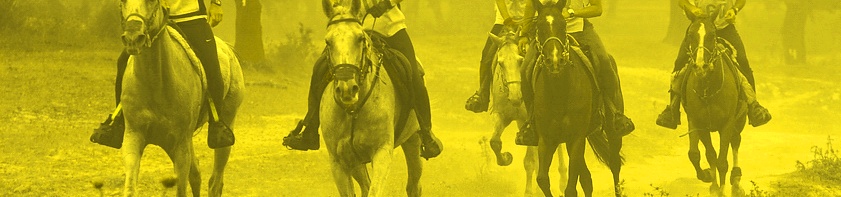 AUSTRALASIAN ENDURANCE FORUMFEI Event Veterinarians, Officials & CompetitorsAUSTRALASIAN ENDURANCE FORUMFEI Event Veterinarians, Officials & CompetitorsCentr@l Bardon Conference Venue, .Centr@l Bardon Conference Venue, .FEI Course Directors : Mrs Ruth Carlson (CAN)Mr Ian Williams (GBR)Dr  (AUS)Dr Jean-Louis Leclerc (FRA)Dr Jim Bryant (UAE)International Speakers :Dr Peter Huntington (AUS)Mr Jaume Punti Dachs (UAE)Dr Warwick Vale (AUS)Dr Steve Zedler (AUS)Prof. Bashir Ahmad Fateh (MAS)Dr Martha Misheff (UAE)Dr Anne Barnes (AUS)Dr Paula Williams (AUS)Dr Cliff Pollard (AUS)Mrs Meg Wade (AUS)Mr Chris Gates (AUS)Language:English Participation :Open to all NFs(this clinic is not suitable for any request of FEI promotion)Applications must be sent to :Mrs Ieva Peters96 Battersby RoadAnketell, 6167Western AustraliaEmail : ieva.peters@bigpond.com Deadline for applications :26th May 2011Programme & Time table : Will be sent to participants after receipt of their application, or visit the  websites : www.thesquad.asn.auwww.aera.asn.au Participation Fee : AU $380 for three days.AU $165 per day.Participants will be responsible for their own transport, accommodation and some meal costs.The Forum is a course for maintenance of star rating for 4* officials & vets.Participants will be responsible for their own transport, accommodation and some meal costs.The Forum is a course for maintenance of star rating for 4* officials & vets.The above rmation serves as an official invitation.The above rmation serves as an official invitation.